Уважаемые студенты! В этом документе для вас разработаны задания четырех учебных практических занятий по информатике (Следите за расписанием и выполняйте соответствующие работы. Сейчас по расписанию (16.04.20) работа №4. У многих не сделаны еще работы №№1,2,3. Сдаем эти работы тоже!)Выполняя практические работы по информатике, делайте скрины по проделанной работе: клавиша Prunt Screen, откройте документ MS Word, выполните команды Вставить, Работа с рисунками, Обрезка и удалите лишние элементы рисунка. Обязательно в созданном документе укажите свою фамилию и номер учебной группы. Сохраните полученный документ и отправьте его по электронной почте на yun707@yandex.ru. Работы, выполненные в Excel, можно отправить, сохранив их в файлах с именем, соответствующем фамилии и группе студента. При отправлении выполненных заданий укажите в Теме НАИМЕНОВАНИЕ ДИСЦИПЛИНЫ и НАЗВАНИЕ ВЫПОЛНЕННОЙ РАБОТЫ Каждое задание одной практической работы выполняем в одной книге Excel, но на разных листах (Лист1, Лист2,…)Практическая работа№1 «Создание и форматирование таблиц 2007»Цель работы – научиться форматировать данные в программе MS Excel.Краткие теоретические сведения:Форматирование данных в ячейках листа1. Выделить ячейку или текст, формат которых необходимо изменить. 2. В контекстном меню выбрать пункт Формат ячеек… 3. В открывшемся диалоговом окне выбрать нужные параметры.Изменение ширины столбца1. Щелкнуть правой кнопкой мыши на имени столбца, размер которого надо изменить.2. В контекстном меню выбрать пункт Ширина столбца.3. В открывшемся диалоговом окне задать нужное значение ширины.Изменение высоты строкиПеретащить нижнюю границу заголовка строки до нужной высоты.Объединение ячеек1.  Выделить ячейки, которые необходимо объединить.2. В группе Выравнивание на вкладке Главная щелкнуть на кнопке Объединить и поместить в центре 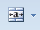 Перенос слов в ячейке1. Войти в режим редактирования нужной ячейки.2. Нажать клавиши Alt+Enter.Обрамление таблицы1. Выделить нужные ячейки 2.В группе Шрифт на вкладке Главная щелкнуть на стрелке кнопки 
Границы .  Щелкнуть на кнопке с нужными границами.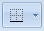 Задание 1: Задача на упорядочивание данных: Составить список покупок из десяти пунктов. Назначить цену и количество, подсчитать стоимость каждой покупки. В конце таблицы подсчитать итоговую стоимость. Оформить границы и заливку таблицы. Упорядочить данные в таблице по алфавиту. Технология выполнения работы:1.Заполняем столбцы таблицы: №; Наименование; Цена в руб; Количество; в ячейку Е1 вводим Стоимость. В ячейку А2 вводим 1, в ячейку А3 вводим 2. Выделяем обе эти ячейки, подводим курсор к правому нижнему углу выделения, чтобы он превратился в маленький черный крестик (так называемый маркер автозаполнения). При нажатой левой кнопке мыши тащим курсор вниз. Появляются номера строк. Когда появиться 10, отпускаем курсор. Заполняем колонки Наименование, Цена и Количество.В ячейку Е2 вводим формулу: =С2*D2. Нажимаем {Enter}.При помощи маркера автозаполнения копируем формулу в ячейки с Е3 по Е11.Для подсчета суммы, потраченной на покупки, выделяем ячейки с Е2 по Е11.На панели инструментов вверху нажимаем кнопку  автосумма - ∑. В ячейке Е12 появляется значение итоговой суммы. В ячейку D12 вводим надпись  Итого. Вот что должно получиться:2. Выделяем границы таблицы и делаем заливку заголовка и итоговой строки.3. Выделяем ячейки с В2 по Е11.В горизонтальном меню выбираем пункт [Данные- Сортировка…]. В открывшемся окне выбираем [сортировать по…- наименование – по возрастанию]. Нажимаем «ОК».Список продуктов упорядочился по алфавиту. Упорядочьте список по возрастанию цены продукта. 	(Примечание: если отчет по работе отправляете документом, содержащем скрины, то обязательно покажите работу с формулами. Для этого курсор мыши установите в последнем столбике таблицы в четвертой строке и выполните скрин)Задание 2: Создать в Excel следующую таблицу, выполнить необходимые расчеты:(Примечание: если отчет по работе отправляете документом, содержащем скрины, то обязательно покажите работу с формулами. Для этого курсор мыши установите в последнем столбике таблицы в последней строке и выполните скрин)Задание 3: Форматирование ячеек в MS Excel 20071.В программе Microsoft Excel создать таблицу по предложенному образцу.2.В книге установить следующие параметры страницы: размер бумаги – А4, ориентация – альбомная, поля: верхнее – 2,5 см, нижнее – 1 см, левое – 3 см, правое – 1,5 см.Формат шрифта: шрифт – Times New Roman, для заголовка: размер – 16, начертание – полужирный курсив; 
для остальных ячеек: размер – 14, начертание – обычное.3.Размеры столбцов таблицы: 1 столбец - 5,71; 2 столбец - 6,57; 3 столбец - 9,57; 4 столбец - 5,43; 5 столбец - 10,71;6 столбец - 9,29; 7 столбец - 6,86; 8 столбец - 9,14; 9 столбец - 9,57; 10 столбец - 11,86;11 столбец - 11,14Размеры строк выбрать самостоятельно.Выравнивание выполнить согласно предложенного образца.Обрамление таблицы выполнить согласно предложенного образца.Переносы в словах, где необходимо, выполнить вручную.Локальная сметаПрактическая работа№2 «Решение расчетных задач»Цель работы – научиться производить расчеты в программе MS Excel.Задание 1: Наберите нижеследующую таблицу, произведите в ней необходимые расчеты. Выполните обрамление. Произведите сортировку по возрастанию остатка на конец месяца.Ведомость движения продукции на складе за месяц, руб(Примечание: если отчет по работе отправляете документом, содержащем скрины, то обязательно покажите работу с формулами. Для этого курсор мыши установите в последнем столбике таблицы в четвертой строке и выполните скрин)Задание 2: Создайте таблицу расчета  заработной платы по образцу. Выполните расчеты в таблице. Премия = Оклад*% ПремииВсего начислено = Оклад + ПремияУдержания = Всего начислено * % Удержания К Выдаче = Всего начислено – Удержания.Рассчитайте итоги по столбцам (в ячейке В19 введите Всего и найдите сумму в столбцах)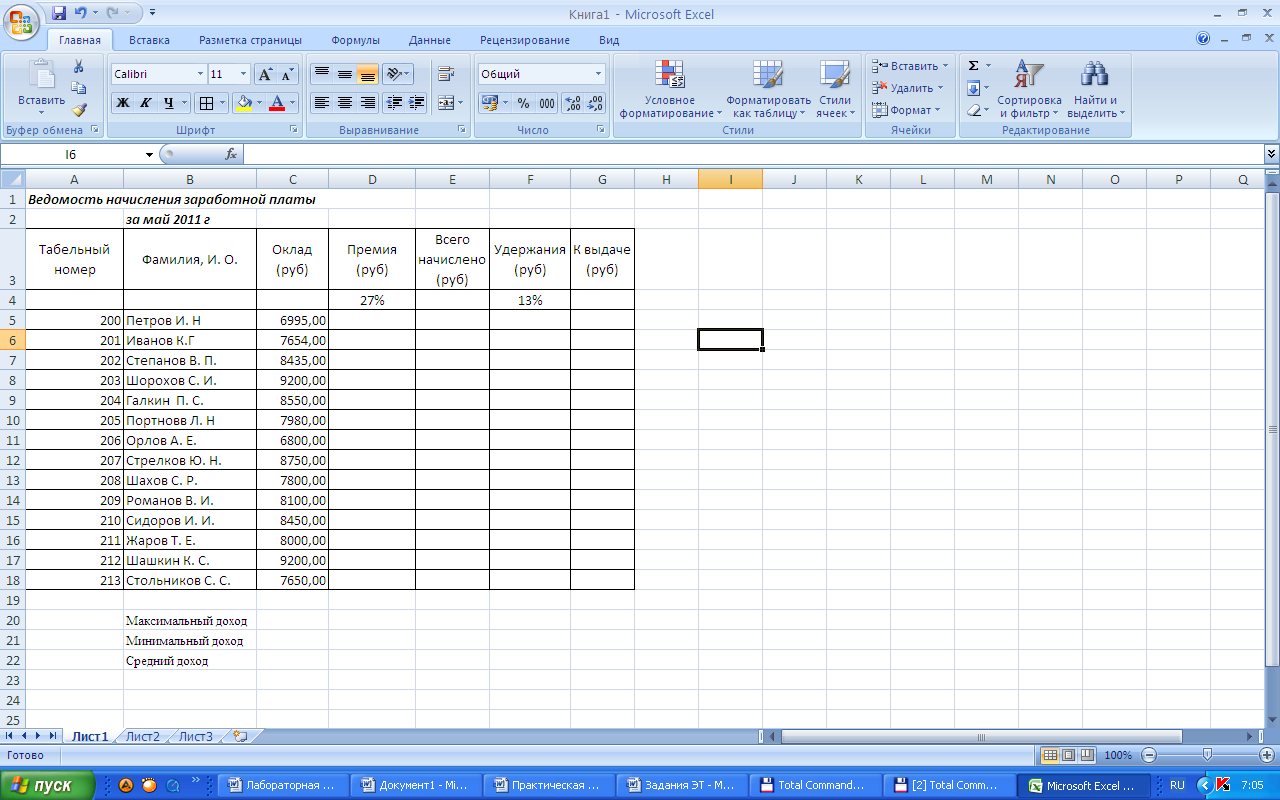 (Примечание: если отчет по работе отправляете документом, содержащем скрины, то обязательно покажите работу с формулами. Для этого курсор мыши установите в F12 и выполните скрин)Практическая работа№3 «Деловая графика. Построение графика функции»Цель работы – с использованием электронной таблицы произвести обработку данных и представить ее в графическом виде       Задание 1: Создайте  в Excel таблицу. Постройте круговую диаграмму: 1)Выделите столбик с названием районов города;  2)Удерживая нажатой клавишу Ctrl, выделите соответствующие ячейки в последнем столбике; 3)Выполните действия Вставка/Диаграмма, выберите тип диаграммы Круговая. Щелкните правой кнопкой мыши по диаграмме, в появившемся меню выберите Добавить подписи данных, выполните щелчок правой кнопкой мыши по появившимся цифрам, в появившемся меню выберите Формат подписей данных и установите Имена категорий, Доли, У вершины, снаружи. 4)Удалите Легенду диаграммы. Вот что должно получиться.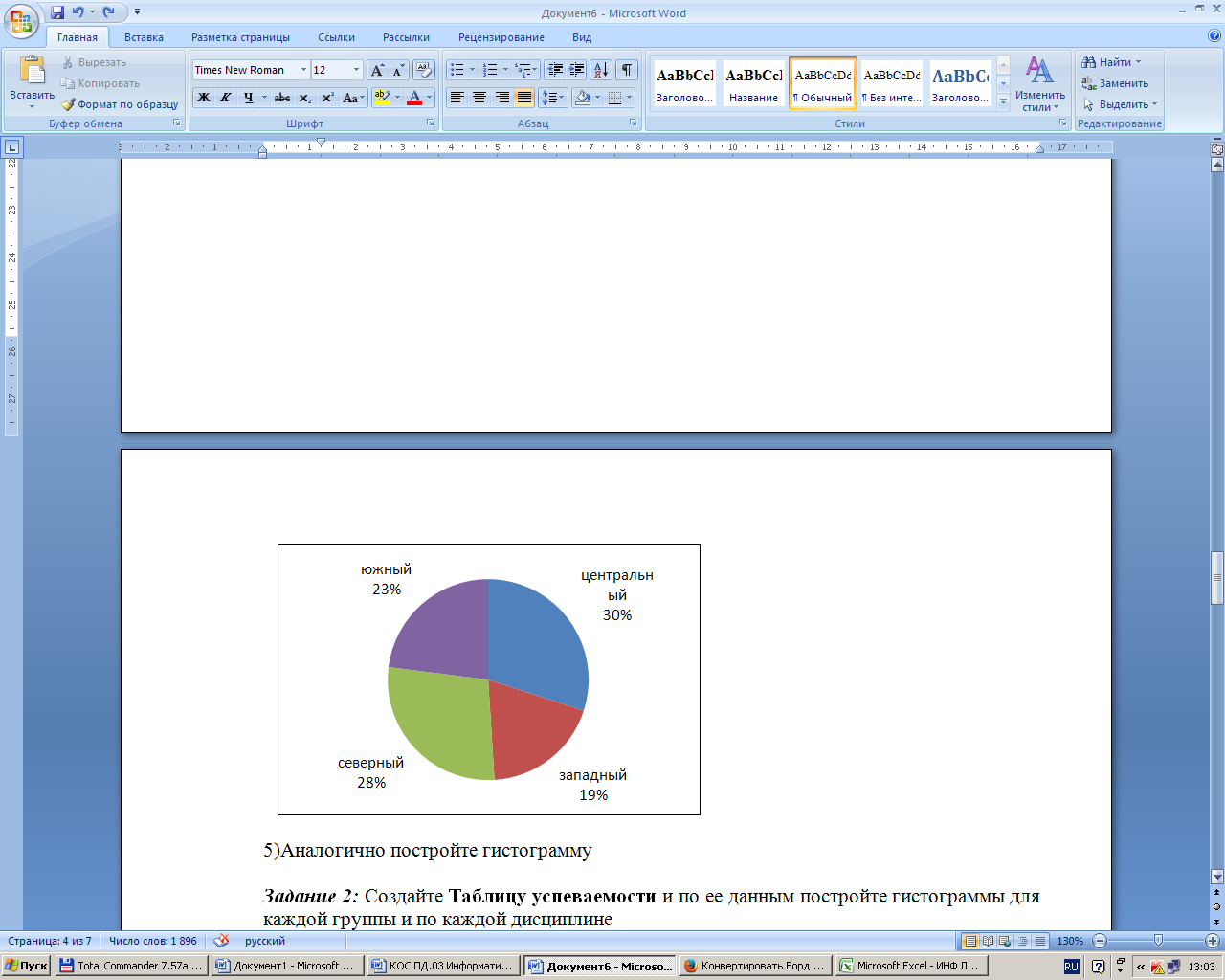 5)Аналогично постройте гистограммуЗадание 2: Создайте Таблицу успеваемости и по ее данным постройте гистограммы для каждой группы и по каждой дисциплинеТаблица успеваемостиЗадача на построение графика функцииЗадание 3: Построить график функции: у=2х2+5х+3  на отрезке [-5;5].В ячейке А1 пишем  х=В ячейке А2 пишем  у=В ячейке В1 пишем -5. В ячейке С1 пишем -4. Выделяем ячейки В1 и С1.Подводим курсор к правому нижнему углу выделения. Курсор принимает вид тонкого черного крестика (маркер автозаполнения). При нажатой левой кнопке мыши тащим курсор вправо до тех пор, пока не появится 5.  Это будет последнее значение в нашей таблице.Далее щелкаем мышью на заголовке столбца А и выделяем все столбцы от А до L. Подводим курсор к границе столбцов  L и М. делаем двойной щелчок мышью. Выделенные столбцы сжимаются по ширине.В  ячейку  В2 вводим следующую формулу  =2*В1*В1+5*В1+3 и нажимаем клавишу Enter. С помощью маркера автозаполнения копируем формулу в соседние ячейки. Оформляем границы таблицы. Вот что должно получиться Далее приступаем к построению графика. Выделяем ячейки с  В2 по L2. Открываем пункт меню Вставка выбираем  График.	Правой кнопкой мыши щелкаем по линии графика. В контекстном меню вбираем Подписи данных.В контекстном меню Области построения открываем Выбрать данные. В появившемся окне Изменить Подписи горизонтальной оси указать диапазон из таблицы  с  В1   по  L1. Подписываем название графика. Вот что должно получиться:Аналогичным образом постройте график функции у = 5х+6 на отрезке [-2;2].Практическая работа№4 «MS Excel. Статистические функции»Цель работы – С использованием электронной таблицы произвести обработку данных с помощью статистических функцийЗадание 1: Создайте таблицу  финансовой сводки за неделю, произведите расчеты.Порядок работы.1.В электронной книге введите заголовок таблицы Финансовая сводка за неделю (тыс. руб), начиная с ячейки А1.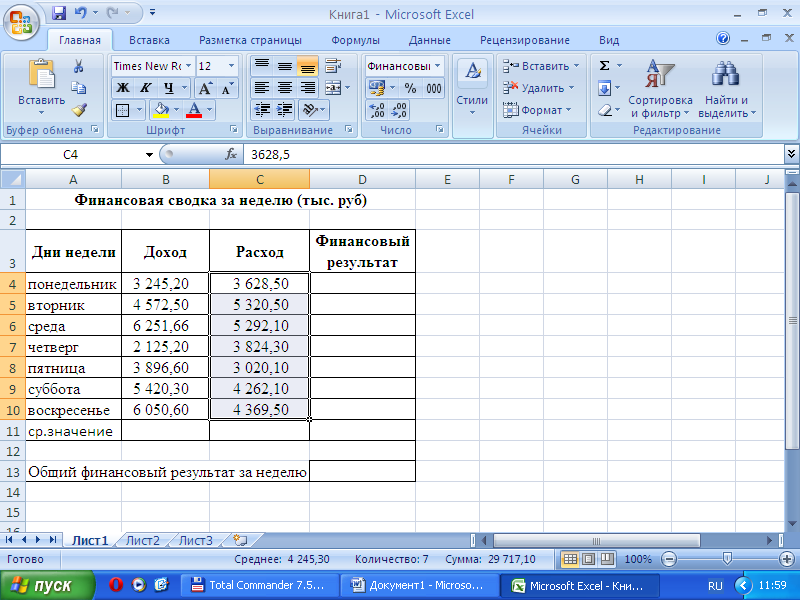 2. Рассчитайте среднее значение Дохода и Расхода, пользуясь Формулы/Вставить функцию fx, выберите СРЗНАЧ. Для расчета функции СРЗНАЧ  Дохода и Расхода  курсор нужно установить в соответствующей ячейке таблицы. В появившемся диалоговом окне подтвердить свой выбор.3. В  ячейке D 13 выполните расчет общего финансового результата. Для этого удобно воспользоваться кнопкой автосуммы ∑.(Примечание: если отчет по работе отправляете документом, содержащем скрины, то обязательно покажите работу с формулами и функциями. Для этого курсор мыши установите в ячейке В11 и выполните скрин)Задание 2: Создайте таблицу расчета  заработной платы по образцу. Выполните расчеты в таблице. Премия = Оклад*% Премии;  Всего начислено = Оклад + ПремияУдержания = Всего начислено * % УдержанияК выдаче = Всего начислено – Удержания.Рассчитайте итоги по столбцам( в ячейке В19 введите Всего и найдите сумму в столбцах), а также максимальный, минимальный и средний доходы по данным колонки К выдаче. Для этого используйте Формулы/Вставить функцию fx/Статистическая (МАКС, МИН, СРЗНАЧ), заполняя запросы в диалоговых окнах.(Примечание: если отчет по работе отправляете документом, содержащем скрины, то обязательно покажите работу с формулами и функциями. Для этого курсор мыши установите в ячейках С21 и F13 и выполните скрины)Задание 3: Четверо друзей путешествуют на трех видах транспорта: поезде, самолете и пароходе. Николай проплыл 150 км на пароходе, проехал 140 км на поезде и пролетел 1100 км на самолете. Василий проплыл на пароходе 200 км, проехал на поезде 220 км и пролетел на самолете 1160 км. Анатолий пролетел на самолете 1200 км, проехал поездом 110 км и проплыл на пароходе 125 км. Мария проехала на поезде 130 км, пролетела на самолете 1500 км и проплыла на пароходе 160 км. Построить на основе вышеперечисленных данных электронную таблицу.Добавить к таблице столбец, в котором будет отображаться общее количество километров, которое проехал каждый из ребят.Вычислить общее количество километров, которое ребята проехали на поезде, пролетели на самолете и проплыли на пароходе (на каждом виде транспорта по отдельности).Вычислить суммарное количество километров всех друзей.Определить максимальное и минимальное количество километров, пройденных друзьями по всем видам транспорта.Определить среднее количество километров по всем видам транспорта. Задание 4:  Создайте таблицу «Озера Европы»,  используя следующие данные по площади (кв. км) и наибольшей глубине (м): Ладожское 17 700 и 225; Онежское 9510 и 110; Каспийское море 371 000 и 995; Венерн 5550 и 100; Чудское с Псковским 3560 и 14; Балатон 591 и 11; Женевское 581 и 310; Веттерн 1900 и 119; Боденское 538 и 252; Меларен 1140 и 64. Определите самое большое и самое маленькое по площади озеро, самое глубокое и самое мелкое озеро.№НаименованиеЦена в руб.КоличествоСтоимость12345678910СырКофеСокПеченьеШоколадМороженоеЧипсыЧайЙогуртМолоко1208530502012258008,519,50,5120,62310,2526085603040362516042,539Итого:577,5ДОХОД ОТ ПРОДАЖ ЗА ПЕРВЫЙ КВАРТАЛ (в долларах США)ДОХОД ОТ ПРОДАЖ ЗА ПЕРВЫЙ КВАРТАЛ (в долларах США)ДОХОД ОТ ПРОДАЖ ЗА ПЕРВЫЙ КВАРТАЛ (в долларах США)ДОХОД ОТ ПРОДАЖ ЗА ПЕРВЫЙ КВАРТАЛ (в долларах США)ДОХОД ОТ ПРОДАЖ ЗА ПЕРВЫЙ КВАРТАЛ (в долларах США)Статья доходаЯнварьФевральМартВсего за кварталКомпьютеры400004400036000Аудиосистемы957809165386982Видеосистемы7789480008084560Оргтехника346004087042560№п/пШифр и № позиции нормативаНаименова-ние работ и затрат, единица измеренияКоли-чествоСтоимость единицы, рубСтоимость единицы, рубОбщая стоимость, руб.Общая стоимость, руб.Общая стоимость, руб.Затраты труда рабочих, человек не занятых обслуживанием машинЗатраты труда рабочих, человек не занятых обслуживанием машин№п/пШифр и № позиции нормативаНаименова-ние работ и затрат, единица измеренияКоли-чествовсегоэксплу-атации машинвсегооснов-ной заработ-ной платыэксплу-атации машинЗатраты труда рабочих, человек не занятых обслуживанием машинЗатраты труда рабочих, человек не занятых обслуживанием машин№п/пШифр и № позиции нормативаНаименова-ние работ и затрат, единица измеренияКоли-чествооснов-ной заработ-ной платыв том числе заработ-ной платывсегооснов-ной заработ-ной платыв том числе заработ-ной платыобслуживающих машиныобслуживающих машины№п/пШифр и № позиции нормативаНаименова-ние работ и затрат, единица измеренияКоли-чествооснов-ной заработ-ной платыв том числе заработ-ной платывсегооснов-ной заработ-ной платыв том числе заработ-ной платына единицувсего12345678910111Е10-74Установка оконных блоков вручную, м21504,470,34670,5223,5512,563841Е10-74Установка оконных блоков вручную, м21501,490,1670,5223,515002Е10-103Установка подоконных досок, м215,720,920,0314,465,34480,47160,599,27482Е10-103Установка подоконных досок, м215,720,340,0114,465,3448000Код  товараНаличие на начало месяцаПриходРасходОстаток на конец месяца10012000050001000010023000010000200010032980050004500100439500679004530010051870022501450ИтогоРайоны городаИюньИюльАвгустВсегоВ процентахЦентральный14016012042030%Западный858010026519%Северный12013514039528%Южный11011510533023%Всего4554904651410100%ГруппаИнформатикаФизикаМатематикаГ 113,53,23,3М 114,64,34,2Э 113,93,93,8Т 114,23,54,31 курс4,053,7253,9х=-5-4-3-2-1012345у=281561031021365578